ELIGIBILITY CHECKLIST:AUTHORISATIONCONTACT INFORMATION:CRITERIA: (Maximum 500 words each)SUGGESTED INCLUSIONS:Links to program initiative and/or campaign on a websiteMarketing material (Softcopy attachment)NOMINATION OVERVIEW: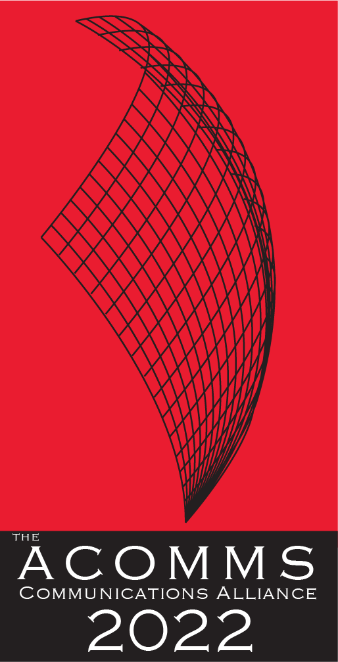 NOMINATION FORMAWARD CATEGORYBEST DIGITAL PLATFORMRecognises a company that demonstrates excellence in the operation and management of any form of digital platform in the Australian marketIMPORTANT DATESLaunch of the Awards/Nominations openMonday, 28th March 2022Nominations CloseFriday, 27th May 2022Announcement of ShortlistWednesday, 13th July 2022Awards Dinner and Awards PresentationsThursday, 25th August 2022The nominee must demonstrate excellence in the operation and management of any form of digital platform in Australian within 2021/22 or earlier.The nominees company is registered and operating in Australia (ABN on request)Nominee must own the IP of the solution which they are nominating for the awardThis program initiative and/or campaign has NOT won an ACOMMS Award in the previous three years. It is ineligible to enter the award that has won in the previous three years, with or without enhancement.Each section of the Nomination form has been completedThe judges can only assess the nomination on the information and materials supplied on the nomination form, so we advise nominees to provide as much information as possible including the suggested Inclusions and supporting testimonials.The judges can only assess the nomination on the information and materials supplied on the nomination form, so we advise nominees to provide as much information as possible including the suggested Inclusions and supporting testimonials.By submitting my nomination electronically, I hereby declare that the information provided for the 2022 ACOMM Awards entry is accurate and correct.  I also agree to abide by the judging decisions made by the judging panel and their decisions will be accepted and final.By submitting my nomination electronically, I hereby declare that the information provided for the 2022 ACOMM Awards entry is accurate and correct.  I also agree to abide by the judging decisions made by the judging panel and their decisions will be accepted and final.namecompanyORGANISATION NAME/COMPANYNUMBER OF STAFF IN AUSTRALIACONTACT NAMEJOB TITLEADDRESSPHONEMOBILEEMAIL ADDRESSName of the Best Digital Platform initiative nominated for this awardDate of the Best Digital Platform initiative1.Describe the nature of the Platform.2.Outline the key features and capabilities of the platforms and its positive effects/value add for users.3.Outline any plans for future development of the platform (where publicly available).DO NOT FORGET TO INCLUDE SUPPORTING TESTIMONIALS.Concise company profile overview.(max. 250 words)Short description of the entry.(max. 50 words)Please attach your Company Logo: A high res (1MG in eps or aif) version of your company logo. The ACOMMS will only use your logo if your entry is shortlisted as a finalist in its given category.Please attach your Company Logo: A high res (1MG in eps or aif) version of your company logo. The ACOMMS will only use your logo if your entry is shortlisted as a finalist in its given category.